Committee on Safety, Sustainability, and WellnessSenate of the Associated Students 87th Session Agenda for Wednesday, February 12th, 2020 at 9:00am3rd Floor of the Joe Crowley Student Union Presidents Conference RoomCALL MEETING TO ORDER*Call Meeting to Order must be listed by SecretariesROLL CALL*Roll Call must be listed by SecretariesPUBLIC COMMENT*Items heard under public comment may be for items either on or off the agenda. Action may not be taken on items raised under public comment. The Chair may elect to take public comment on action items on this agenda. The Chair may impose reasonable limits on the length members of the public may speakMINUTESThe committee will consider the approval of the minutes from Thursday, August 29th, 2019. The committee will discuss the minutes from Thursday, August 29th, 2019 and may choose to amend or edit the minutes. Upon conclusion of the discussion the committee may choose to approve the minutes.The committee will consider the approval of the minutes from Thursday, September 12th, 2019. The committee will discuss the minutes from Thursday, September 12th, 2019 and may choose to amend or edit the minutes. Upon conclusion of the discussion the committee may choose to approve the minutes.The committee will consider the approval of the minutes from Thursday, September 26th, 2019. The committee will discuss the minutes from Thursday, September 26th, 2019 and may choose to amend or edit the minutes. Upon conclusion of the discussion the committee may choose to approve the minutes.Posted at the ASUN Offices in the Joe Crowley Student Union, Frandsen Humanities Building, the Pennington Student Achievement Center,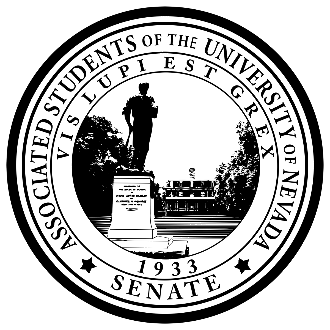 Mathewson- IGT Knowledge Center, and online at www.nevadaasun.com.If you would like a copy of any of the agenda items listed, please contact Senator Komanduri at senatorkomanduri@asun.unr.edu.Committee on Safety, Sustainability, and Wellness Wednesday, January 29, 2020Page 2OLD BUSINESSCommittee GoalsSenators will give an update on their goals for this committee and the work they have done since the previous committee meeting.Report on Liaison PositionsSenators will give a report on their liaison positions and what work they have begun with their assigned liaison positionsDiscussion on Red ZonesSenators will discuss their opinion on red zones and how to go about putting them into action.NEW BUSINESSS.R. 87-A Resolution Supporting the Prohibition of Expanded Polystyrene on CampusThe committee will discuss and consider favorably recommending the legislation.S.R. 87-A Resolution to Call to Attention the Issue of Pedestrian Safety on Campus and in the City of RenoThe committee will discuss and consider favorably recommending the legislation.Report from DirectorsDirector of Wellness- Claudia Feil Director of Sustainability- Zachary GreenPUBLIC COMMENT*Items heard under public comment may be for items either on or off the agenda. Action may not be taken on items raised under public comment. The Chair may elect to take public comment on action items on this agenda. The Chair may impose reasonable limits on the length members of the public may speak.ADJOURNMENTNOTES.Unless otherwise marked by an asterisk, all items are action items upon which the Senate may take action. ASUN supports providing equal access to all programs for people with disabilities. Reasonable efforts will be made to assist and accommodate physically handicapped persons desiring to attend the meeting. Please call the Speaker of the ASUN at (775) 784-6589 in advance so that arrangements may be conveniently made.[DISCUSSION DRAFT]87th  SESSION2019-2020S. R. 87-A RESOLUTION IN SUPPORT OF THE PROHIBITION OF EXPANDED POLYSTYRENE PRODUCTSIN THE SENATE OF THE ASSOCIATED STUDENTSDECEMBER 28, 2019SUBMITTED BY SENATOR BANFER AND SENATOR YANG TO THE COMMITTEE OF SAFETY, SUSTAINABILITY, AND WELLNESSA ResolutionIn Support of the Prohibition of Expanded Polystyrene ProductsWhereas, students at the University of Nevada Reno continuously express a need for sustainablepractices on campus, reflective in the Associated Students’ legislative priorities for the fiscal year.Whereas, No Walls 2025 recognizes a need for “a strong, implemented recycling program,campaigns to encourage students to use less power, and movements by students to advocate forcomposting and to minimize plastics;”11 http://de5u0yfu98nbk.cloudfront.net/wp-content/uploads/2015/01/02142829/No-Walls-2025- AStudentVisOnForTheUniversityOfNevadaReno1.pdfWhereas, to break down the healthy wall, we must create sustainability programs and projectsthat reduce the student carbon footprint;5Whereas Styrofoam is a trademark brand for expanded polystyrene, a petroleum-based plasticmade from styrene monomers;2Whereas, Waste Management is the primary recycling coordinator for Northern Nevada;3Whereas, Waste Management takes part in Single-Stream Recycling—a program where residentsand commercial customers place recyclables in a recycling cart and waste in waste cart for pickup,and no longer need to separate these materials in their homes or workplaces;2Whereas, acceptable recyclables with single-stream recycling include: Glass bottles, Glass jars,Aluminum cans, Steel cans, Plastic bottles, Plastic jugs, Paperboard, Cardboard, Junk Mail,Newspaper, Magazines, Paper;2Whereas, Waste Management does not recycle Polystyrene Foam;4Whereas, it takes 500 years to decompose and takes up 25-30% of the world’s landfills;5Whereas, polystyrene manufacturing process is the 5th largest creator of hazardous waste (EPA);4Whereas, when heated, polystyrene leaks chemicals that have been linked to cancer and impairednervous system;4Be it Resolved, that the Associated Students of the University of Nevada, Reno supports theprohibition of expanded polystyrene products from campus dining facilities including NevadaDining, Chartwells, and vendors in the Joe Crowley Student Union;Be it Further Resolved, that this resolution be sent to:	Director of Student Union, Chuck Price	Associate Director of Student Union Operations for the Joe Crowley Student Union, TimBanks	Associate Director of Retail and Finance Operations for the Joe Crowley Student Union,Patty Hand2 https://rucore.libraries.rutgers.edu/rutgers-lib/38329/PDF/1/play/3 http://reno.wm.com/about-program/4 https://recycleoftenrecycleright.com/wp-content/uploads/2018/10/Most-Common-Contaminants- Poster.pdf5 https://saferchemicals.org/2014/05/26/styrene-and-styrofoam-101-2/	Marketing Director of Nevada Dining, Heidi Rich	Sustainability Intern for Nevada Dining, Sarah Barragan3[DISCUSSION DRAFT]87th  SESSION2019-2020S. R. 87-A RESOLUTION TO CALL TO ATTENTIONTHE ISSUE OF PEDESTRIAN SAFETY ONCAMPUS AND IN THE CITY OF RENOIN THE SENATE OF THE ASSOCIATED STUDENTSFEBRUARY 12TH, 2020SUBMITTED BY SENATOR BANFER TO THE COMMITTEE ON SAFETY, SUSTAINABILITY, ANDWELLNESSA ResolutionTo Call to Attention the Issue of Pedcestrian Safety on Campus and in the City of RenoWhereas, students at the University of Nevada – Reno continuously express fear and concernover both being struck by cars around campus and hitting student pedestrians while driving nearcampus;Whereas, according to UNR Police Services, in January of 2020 alone, there were three studentpedestrian-vehicle crashes on North Virginia Street near university campus;Whereas, it is the responsibility of the university to “create and support programs that encouragestudents to self-police and look out for each other” in order to break down No Walls 2025’s“Inclusive Wall”;1Whereas, in looking out for each other, the university’s students, as well as people livingthroughout Reno, must understand the shared responsibility of both parties to be aware of theirsurroundings when walking and driving;Whereas, in 2019, 620 total citations were given by Reno Police Department across 235 separatepedestrian-vehicle collisions, 348 given to pedestrians and 272 to drivers, splitting the responsibilitybetween the two;3Whereas, the 235 pedestrian-vehicle collisions responded to in 2019 are a 20% increase overboth 2017 and 2018, only seeing 196 and 197 pedestrian-vehicle collisions in Reno, respectively,aligning with the increased concern of pedestrian safety within the city;3Whereas, from January 2018 to September 2018, there were six pedestrian fatalities; 2Whereas, from January 2019 to September 2019, there were eleven pedestrian fatalities, an83.33% increase from the same time period the previous year;2Whereas, in 2019, there were sixteen pedestrian fatalities in the city of Reno, supporting theconviction that the issue is not just for university students, but for people and students citywide;3Whereas, it is also the responsibility of the university to “develop and create programs to connectuniversity students with the Washoe County School District” in order to break No Walls 2025’s“Prepared Wall”.1Whereas, 25 Washoe County School District students were reported to be hit by cars in 2019;31 http://de5u0yfu98nbk.cloudfront.net/wp-content/uploads/2015/01/02142829/No-Walls-2025- AStudentVisOnForTheUniversityOfNevadaReno1.pdf2 NDOT Fatalities by Couty, Person Type, Day, Month, Year and Percent Change report 10/04/2019 3 https://www.rgj.com/story/news/2020/02/04/reno-sparks-pedestrian-fatality-rate-wcsd-students-hit- nevada-public-safety/4599682002/Whereas, Clark County School District, the southern counterpart to and four times morepopulated than Washoe County School Distict, only saw 29 of its students involved in pedestrian-vehicle collisions;2Whereas, data shows the issue is not only centered around students at the university, but studentsand civilians in the City of Reno as well;Whereas, assuming the shared responsibility of pedestrian safety around campus and Reno bypaying attention and being alert while walking in areas of heavy traffic and while driving will create asafer environment within the university and Reno community;Be it Resolved, students and civilians alike must assume as much responsibility for their ownsafety as possible to ensure a safe environment for themselves and others, as well as, to promote theprevention of future student pedestrian fatalities through being aware of their surroundings andforegoing distractions while walking or driving.Be it Further Resolved, this legislation be sent to:	University Police Services	Facilities Services	President of the University of Nevada-Reno, Mark Johnson	Vice President of Student Services, Shannon Ellis	Provost, Kevin Carmen	Chief of University Police Services, Todd Renwick	Deputy Chief of University Police Services, Eric James	Nevada Department of Transportation (NDOT)	Washoe County School District